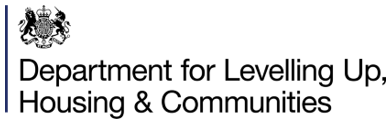 Right to AcquireRTA1: Tenant’s notice of intention to claim the Right to AcquireNotes: please read these notes carefullyThis notice is for use by assured/secure tenants of Registered Providers (RPs)* who wish to claim the Right to Acquire their homes. Please read this information about the Right to Acquire eligibility requirements on Gov.uk. You are advised to take your own independent legal and financial advice before completing your purchase. Please note any costs associated with obtaining this advice will be payable by you. If you have any questions about the scheme you should speak to your landlord. It is important that you answer all questions as fully as possible. When you have filled in this notice, please send it directly to your landlord. Your landlord is the organisation to which you pay your rent. Keep a copy of the completed form for yourself. Completing this form does not guarantee that you will be able to purchase your property. Your landlord will advise you in writing whether you are able to purchase the property under the Right to Acquire. Please note if you are currently in the process of purchasing your property under the Right to Buy or Preserved Right to Buy you cannot proceed with a purchase under the Right to Acquire unless you withdraw your other claims.Please ensure you complete this form correctly as any false information provided may lead to prosecution.Important:Public sector landlords must protect the public funds we handle and so we may use the information you have provided on this form to prevent and detect fraud. We may also share this information, for the same purposes, with other organisations which handle public funds.The information may also be used for statistical surveys, which means we may pass this information, in confidence, to the Department for Levelling Up, Housing and Communities (DLUHC) and agencies working on our and their behalf.*Housing Associations are also known as Registered Providers.Part A: The propertyPart B: The tenant(s)Please give the following details of all tenants who live in the property.NOTES: You will be a tenant if your name appears on the tenancy agreement, rent book or rent card. You can only claim the Right to Acquire if the property is your only or principal home. (If you are applying to buy jointly with other tenants, only one tenant need satisfy this requirement). The agreement of any joint tenant who does not wish to be included in the purchase must be obtained before you claim the Right to Acquire. They should sign Part H of this notice. Their tenancy will end when you buy the property.Part C: Family member(s) sharing the Right to AcquireIf you wish to share the Right to Acquire with any member of your family who is not a tenant, give their details below.Notes Your spouse/partner may share the Right to Acquire with you if the property is their only or principal home. Other members of your family may share the Right to Acquire if the property is their only or principal home and they have lived with you throughout the last 12 months (or a shorter period accepted by your landlord). A person living with you as your spouse/partner, but not actually married to you, is regarded as a member of your family.You may share the Right to Acquire with up to 3 members of your family who are not themselves tenants.Part D: Details of income Gross annual income – this includes state benefits, except Housing Benefit and Council tax benefit. It does not include income from investments. Please round up or down to the nearest pound.Net annual income of purchaser(s) - This includes all income except Child Benefit, Housing Benefit, Council Tax Benefit and income from investments. Please round up or down to the nearest pound.SavingsPart E: QualificationTo qualify for the Right to Acquire, you need to have been a public sector tenant for at least three years (please see note below). However, you do not need to have been living in your current home for three years; previous public sector tenancies, including those with a branch of the armed forces, can also count towards the qualifying period.1. Present tenancyWhen did your tenancy begin (dd/mm/yyyy)		_ _/_ _/_ _ _ _Have you been a tenant at your current address for three years or more? (please delete as appropriate)Yes – go to part FNo – go to question 22. Previous tenanciesTime you spent as a public sector tenantContinue on a separate sheet if necessary.Time spent living with a public sector tenant. You may have been the spouse/partner of a public sector tenant in which case you may be able to count this time towards your qualifying period. Time spent aged 16 and over living with a parent who was a public sector tenant may count if you took over the parent’s public sector tenancy.Continue on a separate sheet if necessary.Part F: Previous discountPlease give details below of any previous property purchase at a discount from a public sector landlord which you (or your spouse/partner) have undertaken.Part G: Tenants’ improvementsPlease give details below of any improvements you or any other tenants have made to the property.Notes:When the property is valued to fix the price, any improvements which you have made will be ignored so that the value is based on the condition of the property without your improvements. Some improvements may not make any difference to the value e.g. decorations. If a member of your family, or your former spouse/partner, was the tenant of the property immediately before you, any improvements they made to the property will also be ignored. You should give details of any such improvements you have made if you think they may affect the value of the property e.g. central heating, double glazing, a fitted kitchen or a new bathroom suite.Part H: SignaturesRemember, if you deliberately give false information you may be prosecuted 1. To be completed by each tenant wishing to buy: I claim the Right to Acquire.To the best of my knowledge and belief the information given in this notice is true.2. To be completed by each family member (who is not a tenant) sharing the Right to Acquire I agree to share the Right to Acquire To the best of my knowledge and belief the information given in this notice is true.3. To be completed by each joint tenant not wishing to buy (your tenancy will end if the purchase goes ahead).I do not wish to claim the Right to Acquire I agree to the above purchaser(s) exercising the Right to Acquire						Note: When you have completed this notice, please send it directly to your landlord.  Please do NOT send it to Homes England or to the Department for Levelling Up, Housing and Communities. Address of property you wish to buyName of your landlordTitleFull nameIs the property the tenant’s only or principal home (Y/N)? Does he or she wish to buy (Y/N)? TitleFull nameRelationship to youIs the property their only or principal home (Y/N)? Have they lived with you throughout the last twelve months (Y/N)? Family member 1Family member 2Family member 3Note: The Government collects information on the incomes of people buying their homes under the Right to Acquire. It uses this information to help it take decisions on future funding and policy in relation to social housing. Please assist in this process by adding the income details of you and your partner (if applicable).AmountUsed in Mortgage Application? (Please delete as appropriate)Person 1Yes/NoPerson 2Yes/NoMonthly earnings(after deductions such as tax, national insurance etc. – includes working tax credit but not the child care element)Weekly Child Tax Credit(this does not include Child Benefit)Weekly Occupational/Stakeholder Pension (including SERPs)Weekly State Benefits(this does not include Child Benefit, Housing Benefit or Council Tax Benefit)Other Weekly Income(this does not include income from investments)Total savings of purchaser(s) before any deposit is paid (please round to nearest £10)Tenancy Start Date (month/year)Tenancy End Date (month/year)Address of PropertyName of landlord (or branch of armed forces)Tenancy Start Date (month/year)Tenancy End Date (month/year)Address of PropertyName of landlord (or branch of armed forces)Note:  A public sector tenant is a tenant of any housing association, local authority, or any other public sector landlord.Property AddressLandlord NamePurchaser NameDate of Purchase (month/year)Amount of discount receivedNote: The amount of any discount on a previous purchase from a public sector landlord, less any sum later repaid, may be deducted from the discount allowed on your present purchase.Description of improvementName of tenant who made the improvementTenant 1Tenant 2Tenant 3SignatureFull nameDatePhone numberEmail address (optional)Family member 1Family member 2SignatureFull nameDatePhone numberEmail address (optional)Tenant 1Tenant 2SignatureFull nameDatePhone numberEmail address (optional)